Institutions that have joined the SchemeInstitutions must agree to join the National Redress Scheme so they can provide redress to people who experienced child sexual abuse in relation to their institution.All state and territory governments as well as the Commonwealth have joined the Scheme, and over 600 non-government institutions have joined the Scheme since July 2018.Collectively, these institutions cover approximately 71,000 sites such as churches, schools, homes, charities, and community groups across Australia.For non-government institutions, the process of joining the Scheme includes several steps. This means there may be a delay between the time that an institution announces it will join the Scheme, and the time that applications relating to those institutions can be processed. The Scheme is working very closely with institutions to help them join as quickly as possible.Institutions must provide a list of their current and historic physical locations. For some large and longstanding institutions, the list can be extensive. Institutions must also establish that they are operationally ready. This involves confirming how they will structure themselves, resolving to participate, completing training provided by the Department of Social Services, and demonstrating their capacity to pay for redress and to deliver direct personal responses.You can make an application for redress at any time, but applications cannot be assessed until the responsible institution, or institutions, have fully joined the Scheme. They need to complete all the necessary steps.Once you have made an application, the National Redress Scheme will contact you to acknowledge receipt of the application and provide initial guidance on the process. This guidance will include information about whether the institution, or institutions, have fully joined the Scheme.How will I know which institutions have completed all the steps to join the Scheme?When an institution has completed all the necessary steps to join the Scheme, the list of institutions is updated on the 'Search for Institutions that have joined the Scheme' page on this website.Choose a state or territory from the map below to find out which institutions have joined in your area.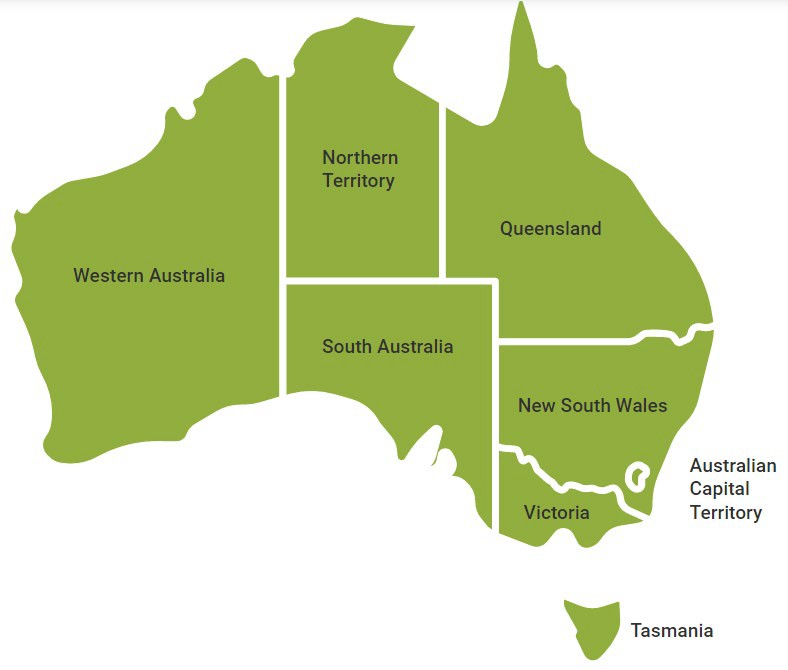 New South WalesThe following institutions have completed all the necessary steps to join the Scheme. The below information shows institutions and groups that have joined in New South Wales. A full searchable list of all institutions that have joined is available. This search includes the local sites of all participating institutions, including, for example, individual schools and homes.Commonwealth government institutionsNew South Wales state government institutionsAbbotsleigh SchoolAboriginal Children’s Advancement Society LtdAcademy of Yoga ScienceAllambi CareAnglican Church:Anglican Board of Mission - AustraliaAnglican Church of Australia General SynodThe Trustee for the Anglican Church of Australia General SynodAnglicare SydneyAnglicare North CoastAnglican Church Property Trust, Diocese of SydneyAnglican Diocese of ArmidaleAnglican Diocese of BathurstAnglican Diocese of Canberra and GoulburnAnglican Diocesan Services (on behalf of the Anglican Diocese of Canberra and Goulburn)Anglican Diocese of GraftonAnglican Diocese of NewcastleAnglican Diocese of RiverinaAnglican Diocese of SydneyAnglican Diocese of WangarattaAnglican Schools CorporationAnglican Youth and Education Diocese of SydneyArden Anglican School CouncilAustralian College of TheologyBarker BarangBishop Druitt College CouncilBlue Mountains Grammar SchoolCalrossy Anglican SchoolCampbelltown Anglican Schools CouncilChurch Missionary Society - AustraliaChurch Missionary Society - NSW and ACTGFS Sydney Incorporated (also known as Kidzlink Sydney)Clarence Valley Anglican SchoolGlebe Administration BoardCranbrook SchoolLindisfarne Anglican SchoolMeriden SchoolMission to Seafarers Newcastle IncMission to Seafarers SydneyMoore Theological College CouncilRobert Menzies CollegeSt Andrew's Cathedral Gawura SchoolSt Andrew's Cathedral School FoundationSt Andrew's House CorporationSt Columba Anglican School CouncilSydney Anglican Home Mission Society CouncilSydney Diocesan ServicesThe Archbishop of Sydney's Anglican AidThe Committee of Church of England HomesThe Council of Barker CollegeThe Council of Macarthur Anglican School ATF Macarthur Anglican SchoolThe Council of St Andrew's Cathedral SchoolThe Council of St. Catherine's School, WaverleyThe Council of Tara Anglican School for GirlsThe Illawarra Grammar SchoolThe Mother's Union in Australia Diocese of Sydney IncThe Wangaratta Diocesan TrusteesThe William Branwhite Clarke College CouncilTrinity Grammar SchoolAnglican Deaconess MinistriesThe Armidale SchoolAruma ServicesAustralian Air LeagueAustralian Football LeagueAustralian Indigenous MinistriesAustralian Olympic CommitteeAustralian Red CrossAustralian Youth and Health Foundation (Hopewood House)Australian Youth OrchestraAutism Spectrum Australia (Aspect)The Australian Institute of MusicBaptist Churches of New South Wales and the Australian Capital TerritoryBaptist Churches of VictoriaBaptist Care NSW and ACTBarnardos AustraliaBeacon Hill Youth Club IncorporatedBelmont Christian CollegeThe Benevolent SocietyBig Brother MovementBill Crews Pty LtdBoys Brigade AustraliaBrisbane Water (NSW) Legacy ClubThe Burdekin Association IncBush Church AidC3 Church Mount AnnanC3 Church Victory IncorporatedCampbelltown District Netball Association IncorporatedCareSouthCaretakers Cottage BondiCatholic Church (Dioceses and Archdioceses):Archdiocese of Canberra and GoulburnArchdiocese of SydneyChaldean Eparchy of St ThomasDiocese of ArmidaleDiocese of BathurstDiocese of Broken BayDiocese of LismoreDiocese of Maitland-NewcastleDiocese of ParramattaDiocese of Wagga WaggaDiocese of Wilcannia-ForbesDiocese of WollongongMaronite Catholic Eparchy of Saint Maron of Sydney (Maronites)Melkite Catholic EparchyMilitary Ordinariate of AustraliaSyro Malabar Eparchy of St ThomasThe Personal Ordinariate of Our Lady of the Southern CrossUkrainian Catholic Eparchy of Saints Peter and PaulCatholic Religious Orders:AugustiniansAustralian UrsulinesBrigidine SistersCalvary Health Care ServicesChristian BrothersConfraternity of Christ the PriestDaughters of Charity of St Vincent de PaulDaughters of Our Lady of the Sacred HeartDe La Salle BrothersDivine Word MissionariesDominican Sisters of Eastern Australia and the Solomon IslandsFranciscan FriarsFranciscan Missionaries of MaryFranciscan Sisters of the Heart of JesusHospitaller Brothers of St. John of GodInstitute of Sisters of Mercy of Australia and Papua New GuineaLoreto Sisters - Institute of the Blessed Virgin MaryMarist Brothers AustraliaMarist Fathers Australian ProvinceMary Aikenhead MinistriesMissionaries of the Sacred HeartThe Order of the Capuchin Friars MinorPassionist FathersPresentation Sisters, WaggaRedemptorist CongregationSalesian SistersSalesians of Don BoscoSchoenstatt Sisters of MarySisters of Charity AustraliaSisters of Mercy North SydneySisters of Mercy ParramattaSisters of St Joseph of the Sacred HeartSisters of the Good SamaritanSisters of the Good ShepherdSisters of the Holy FaithSylvestrine Benedictine MonksSisters of St Joseph of Maitland (also known as Sisters of St Joseph Lochinvar)The Society of Jesus (the Jesuits)Trustees of the Patrician BrothersTrustees of the Pious Society of St. Charles (Scalabrinian Missionaries)Trustees of the Presentation Sisters, Diocese of LismoreTrustees of the Sisters of the Holy Family of NazarethThe Vincentian FathersCentral Coast Emergency Accommodation ServicesCentral Coast Grammar School LtdChristian Community Aid ServiceChristian and Missionary Alliance of AustraliaChristian Reformed Churches of AustraliaCityLife Church IncChurches of Christ in NSW and ACTThe Church of Jesus Christ of the Latter-day Saints AustraliaCoffs Harbour Legacy Welfare FundCommonwealth Games AustraliaCommunity Support & Outreach Services Central CoastCountry Women’s Association of New South WalesCovenant Christian School AssociationCouncil of Newington CollegeCricket AustraliaThe Crusader Union of AustraliaDayspring Church LimitedDeaf ServicesThe Disability TrustThe Duke of Edinburgh's International Award – AustraliaEmmanuel Anglican Christian CollegeEmpowerability IncorporatedEngadine Congregational ChurchFootball NSWFreemasons NSW/ACTFusion AustraliaThe GEO GroupGeorges River Grammar SchoolGirl Guides AustraliaGlobal InteractionGlobal Mission PartnersGreek Orthodox Archdiocese of Australia Consolidated TrustHebron Trust, trading as the Church of the Living God HurstvilleHills Grammar SchoolHillsongHockey Australia LimitedHockey NSW LimitedIllawarra Suburbs Lawn Tennis Association LtdThe Infants' Home AshfieldInternational Society for Krishna ConsciousnessInterchange ShoalhavenJehovah’s WitnessesKairos Prison Ministry AustraliaKambala SchoolKey AssetsThe King's SchoolKorowal Independent School (NSW)KU Children’s ServicesLegacy Australia Incorporated**Legacy Club GoulburnLegacy Club of InverellLegacy Club ServicesLegacy Club of Wagga WaggaLegacy Club of Wollongong and South CoastLife Without BarriersLifestyle SolutionsLorien-Novalis School for Rudolph Steiner EducationLutanda Children’s HomeThe Lutheran Church of AustraliaMarist Youth Care LimitedMercy Hospitals NSW LtdMetropolitan Baptist ChurchMission AustraliaMorialta TrustMosman Church of England Preparatory SchoolMount Annan Christian College LtdNational Spiritual Assembly of the Baha'is of Australia IncorporatedNetball Australia LimitedNew CollegeNew South Wales Cricket Association Newcastle Grammar SchoolNewcastle University SportThe Northcott SocietyNorthern Suburbs Tennis AssociationOdyssey House NSWThe Olympic Winter Institute of AustraliaOrange Christian Schools LtdOrange Legacy Appeals FundParalympics AustraliaPathfinders LtdPort Macquarie Hastings Legacy ClubPresbyterian Church NSW & ACTThe Principal and Councillors of Sancta Sophia CollegeQueenwood School for GirlsRamsay Health Care InvestmentsRedeemer Baptist SchoolRedlands SchoolThe Religious Society of Friends (Quakers) in AustraliaRevival Life Centre Penshurts IncRichmond Christian CollegeRiverwood Community CentreRowing AustraliaRoyal Far WestRoyal Institute for Deaf and Blind ChildrenThe Salvation ArmySave the Children AustraliaSCEGGS DarlinghurstSeventh Day AdventistsScouts AustraliaScouts NSWScripture Union NSWThe Sisters of the Holy FaithThe Smith FamilySociety of Christian Doctrine BrothersSouthern Highlands Christian SchoolSouthern Youth and Family ServicesSt Andrew’s CollegeSt Anne’s Broken HillSt Francis Social ServicesSt George Christian SchoolSt John Ambulance NSWSt Vincent de Paul SocietySwim Centres Pty Ltd (Carlile Swimming)Swimming AustraliaSydney Church of England Grammar SchoolTaldumande Youth ServicesTamworth Basketball Association IncorporatedTed Noffs Foundations LimitedTennis Australia LimitedTennis New South WalesToongabbie Christian College LtdThe Transform Aid InternationalTransdev AustralasiaTrustees of the Presentation Sisters, Diocese of LismoreTrustees for Sydney Grammar SchoolThe Trustees of the Congregation of the Marist SistersThe Trustees of the Missionary Sisters of the Blessed Virgin Mary, Queen of the WorldTrustees of the Poor ClaresTyndale Christian SchoolUnited Protestant Association NSWUniting Church in Australia The Scots School Albury University of New EnglandVeritas HouseWeldon Children’s ServicesWestern Sydney UniversityWorld Vision AustraliaYMCAYouth InSearch Foundation (Aust) IncYouth Off The Streets LimitedYWCA Australia*Legacy Australia Incorporated has joined the National Redress Scheme. Legacy Australia Inc. does not include all Legacy clubs. Legacy Australia Inc. is actively working with Legacy clubs to encourage and support them to join the National Redress Scheme.QueenslandThe following institutions have completed all the necessary steps to join the Scheme. The below information shows institutions and groups that have joined in Queensland. Afull searchable list of all institutions that have joined is available. This search includes the local sites of all participating institutions, including, for example, individual schools and homes.Commonwealth government institutionsQueensland state government institutionsAblecare Pty LtdAct for KidsAll Hallows’ School LimitedAlthea Projects IncorporatedAnglican Church:All Saints CollegeAnglicare Central Queensland LimitedAnglicare North QueenslandAnglican Diocese of RockhamptonAnglican Diocese of North QueenslandAnglican Diocese of Southern Queensland (Brisbane)Cannon Hill Anglican CollegeChurch Missionary Society – Queensland with Northern NSWEPIC Employment Services IncMission to Seafarers Brisbane IncSt Aidan’s Anglican Girls SchoolSt Margaret’s Anglican Girls SchoolSt John’s Anglican College and the Springfield Anglican College (FSAC Ltd)Whitsunday Anglican SchoolAruma ServicesAssociation for Parent-Controlled Christian Schools at Brisbane (Westside Christian College)Australian Football LeagueAustralian Olympic CommitteeAustralian Red CrossAutism Spectrum Australia (Aspect)The Baptist Union of QueenslandBlackheath and Thornburgh College LtdBoys Brigade AustraliaBrisbane Christadelphian EcclesiaBrisbane Grammar SchoolBrisbane Youth ServiceCatholic Church (Dioceses and Archdioceses):Archdiocese of BrisbaneDiocese of CairnsDiocese of RockhamptonDiocese of ToowoombaDiocese of TownsvilleMaronite Catholic Eparchy of Saint Maron of Sydney (Maronites)Melkite Catholic EparchyMilitary Ordinariate of AustraliaSyro Malabar Eparchy of St ThomasThe Personal Ordinariate of Our Lady of the Southern CrossCatholic Religious Orders:AugustiniansAustralian UrsulinesBrigidine SistersCalvary Health Care ServicesChristian BrothersCongregation of the Holy SpiritConfraternity of Christ the PriestDaughters of Our Lady of the Sacred HeartDe La Salle BrothersDominican Sisters of Eastern Australia and the Solomon IslandsFranciscan FriarsFranciscan Missionaries of MaryFranciscan Sisters of the Heart of JesusHockey AustraliaHospitaller Brothers of St. John of GodInstitute of Sisters of Mercy of Australia and Papua New GuineaLoreto Sisters - Institute of the Blessed Virgin MaryMarist Brothers AustraliaMarist Fathers Australian ProvinceMary Aikenhead MinistriesMissionary Franciscan Sisters of Immaculate ConceptionMissionaries of the Sacred HeartPassionist FathersRedemptorist CongregationSisters of Charity AustraliaSisters of the Good ShepherdSisters of Mercy BrisbaneSisters of St Joseph of the Sacred HeartSisters of the Good SamaritanThe Order of the Capuchin Friars MinorThe Order of the Sisters of Presentation in QueenslandThe Society of Jesus (the Jesuits)Trustees of the Pious Society of St. Charles (Scalabrinian Missionaries)The Christian Reformed ChurchesChurches of Christ in Queensland*The Church of Jesus Christ of the Latter-day Saints AustraliaCityLife Church Inc.Clermont Community Housing and Other Services IncCommonwealth Games AustraliaCommunity Housing LtdCootharinga North QueenslandCo-ordinated Support ServicesCPL – Choice, Passion, LifeCricket AustraliaEmmanuel CollegeEmmanuel CommunityEndeavour FoundationFoundations Care LtdFusion AustraliaThe GEO GroupGlad Tidings City ChurchGirl Guides AustraliaGlobal InteractionGlobal Mission PartnersGold Coast Legacy ClubGold Coast Project for Homeless YouthGreek Orthodox Archdiocese of Australia Consolidated TrustGriffith UniversityHillbrook Anglican School LimitedHillcrest Christian CollegeHills Educational FoundationHockey Australia LimitedHockey Queensland LimitedIndividual Empowerment NetworkInfinity Community Solutions LtdIntegrated Family and Youth ServiceInternational Network of Churches, Citipointe ChurchInternational Society for Krishna ConsciousnessIpswich Girls’ Grammar SchoolThe Ipswich Grammar SchoolJehovah’s WitnessesJohn Paul CollegeKath Dickson Family Centre LimitedKey AssetsKyabra Community AssociationThe Legacy Club of BrisbaneLegacy Club of IpswichLife Church QueenslandLife Without BarriersThe Lutheran Church of AustraliaMater MisericordiaeMission AustraliaMontrose Therapy & Respite ServicesMorialta TrustMount Isa Amateur Netball Association Inc.Mueller CollegeNational Spiritual Assembly of the Baha'is of Australia IncorporatedNetball Australia LimitedThe New Apostolic Church (Australia) Pty. LimitedNexus Church LtdNorth Australian Pastoral CompanyNorth West Youth Accommodation Service IncThe Olympic Winter Institute of AustraliaParalympics AustraliaPeirson MemorialThe Presbyterian Church of QueenslandPresbyterian and Methodist Schools AssociationBrisbane Boys’ CollegeClayfield CollegeSomerville HouseSunshine Coast Grammar SchoolQueensland Country Women’s AssociationQueensland Police-Citizens Youth Welfare AssociationQueensland Swimming Association IncQueensland University of TechnologyRadio 4BC BrisbaneRedlands Combined Independent CollegeRegional Housing LimitedThe Religious Society of Friends (Quakers) in AustraliaRochedale Church of ChristRockhampton Girls Grammar SchoolRockhampton Grammar SchoolRoseberry Community Services LimitedRowing AustraliaRoyal Institute for Deaf and Blind ChildrenRoyal Queensland Bush Children’s Health SchemeRoyal Queensland Lawn Tennis Association LtdSafe Places Community ServicesSaint Stephen’s CollegeThe Salvation ArmySave the Children AustraliaSeventh Day AdventistsScouts AustraliaScouts QueenslandScripture Union QueenslandSilky Oaks Children’s HavenThe Smith FamilySociety of Christian Doctrine BrothersSoftball Australia Limited (Softball QLD)South Burnett CTC IncSt John Ambulance Australia Queensland LimitedSt Patrick’s College Townsville LimitedSt Vincent de Paul SocietySukyo Mahikari AustraliaSwimming AustraliaTransdev AustralasiaTeen Challenge International (Queensland) LtdTennis Australia LimitedToowoomba Grammar SchoolTownsville Aboriginal and Torres Strait Islander Corporation for Health ServicesTownsville Grammar SchoolUniting Church in AustraliaBlackheath Home, OxleyEmmanuel CollegeGrace CollegeKings CollegeThe University of QueenslandWenona SchoolWilderness SchoolWorld Vision AustraliaYFS LtdYMCAYouthcare Pine Rivers IncYumba-Meta LtdYWCA AustraliaZig Zag Young Women’s Resource Centre*Churches of Christ Queensland has joined the National Redress Scheme on behalf of its community services branches. The organisation is actively working with its affiliated churches to support them to join the National Redress Scheme.VictoriaThe following institutions have completed all the necessary steps to join the Scheme. The below information shows institutions and groups that have joined in Victoria. Afull searchable list of all institutions that have joined is available. This search includes the local sites of all participating institutions, including, for example, individual schools and homes.Commonwealth government institutionsACTS Global ChurchesVictorian state government institutionsAmaze Incorporated Anglican Church:Anglicare VictoriaAnglican Diocese of BallaratAnglican Diocese of BendigoAnglican Diocese of GippslandAnglican Diocese of MelbourneAnglican Diocese of WangarattaThe Ballarat Diocesan TrusteesBeaconhills Christian CollegeBrotherhood of St LaurenceCamberwell Girls Grammar SchoolCamberwell Grammar SchoolChrist Church Grammar SchoolChurch Missionary Society — VictoriaFirbank Grammar SchoolGippsland GrammarThe Ivanhoe Girls Grammar SchoolLowther Hall Anglican Grammar SchoolMelbourne Girls GrammarMentone Grammar SchoolMission to Seafarers GeelongMission to Seafarers Victoria IncSt Michael’s Grammar SchoolSt Paul’s Anglican Grammar SchoolTintern GrammarTrinity Grammar School KewYarra Valley GrammarAruma ServicesAustralian Community Support OrganisationAustralian Football LeagueAustralian Olympic CommitteeAustralian Red CrossAutism Spectrum Australia (Aspect)Bacchus Marsh GrammarBallarat Memorial Concert Band IncorporatedBallarat and Queen’s Anglican Grammar SchoolBAPS Swaminarayan Sanstha, AustraliaBaptist Churches of VictoriaBaptcareBarwon Child, Youth & FamilyBays Healthcare GroupBerengarra SchoolBerry Street VictoriaBestchance Child Family CareBethany Community Support IncBethany Kindergarten ServicesBrighton Grammar SchoolBrophy Family & Youth Services Inc.Bush Church AidCarey Baptist Grammar SchoolsCatholic Church (Dioceses and Archdioceses) :Archdiocese of MelbourneChaldean EparchyDiocese of BallaratDiocese of SaleDiocese of SandhurstMaronite Catholic Eparchy of Saint Maron of Sydney (Maronites)Melkite Catholic EparchyMilitary Ordinariate of AustraliaSyro Malabar Eparchy of St ThomasThe Personal Ordinariate of Our Lady of the Southern CrossCatholic Religious Orders:Australian UrsulinesBlessed Sacrament FathersBrigidine SistersCalvary Health Care ServicesThe Carmelite Fathers Incorporated (Vic)Christian BrothersConfraternity of Christ the PriestDaughters of Charity of St Vincent de PaulDaughters of Divine Zeal Property AssociationDaughters of Our Lady of the Sacred HeartDe La Salle BrothersDominican Province of the AssumptionDominican Sisters of Eastern Australia and the Solomon IslandsFaithful Companions of JesusFranciscan FriarsFranciscan Missionaries of MaryGeelong Legacy ClubHospitaller Brothers of St. John of GodInstitute of Sisters of Mercy of Australia and Papua New GuineaKerang Christian Community SchoolLoreto Sisters - Institute of the Blessed Virgin MaryMarist Brothers AustraliaMarist Fathers Australian ProvinceMary Aikenhead MinistriesMissionaries of the Sacred HeartMissionary Oblates of Mary ImmaculateMissionary Sisters of the Sacred Heart of JesusMorialta TrustThe Order of the Capuchin Friars MinorOrder of the Servants of MaryPassionist FathersPallottinesPresentation Sisters VictoriaThe Cistercian Order of the Strict Observance (Cistercian Monks)Salesians of Don BoscoThe Society of Jesus (the Jesuits)Sisters of Charity AustraliaSisters of NazarethSisters of Our Lady of SionSisters of St Joseph of the Sacred HeartSisters of the Good SamaritanSisters of the Good ShepherdSisters of the ResurrectionTrustees of the Order of Friars Minor ConventualTrustees of the Pious Society of St. Charles (Scalabrinian Missionaries)Child and Family Services Ballarat (CAFS)Children Australia (OzChild)Children’s Protection SocietyThe Christian Reformed ChurchesChurches of Christ in Victoria and TasmaniaThe Church of Jesus Christ of the Latter-day Saints AustraliaCityLife Church Inc.Clocktower Medical CentreCommonwealth Games AustraliaCottage by the SeaCricket AustraliaDonvale Christian CollegeDrummond Street ServicesEltham CollegeEmerald Centre for Hope and OutreachFusion AustraliaGeelong Grammar SchoolThe GEO GroupGirl Guides AustraliaGlobal InteractionGreek Orthodox Archdiocese of Australia Consolidated TrustGymnastics AustraliaGymnastics VictoriaHeathdale Christian CollegeHighview Christian Community CollegeHockey Australia LimitedHockey AustraliaHockey Victoria IncorporatedHope Street Youth and Family Services LimitedInternational Society for Krishna ConsciousnessThe Ivanhoe Grammar SchoolJehovah’s WitnessesJewish Care VictoriaKey AssetsKilvington GrammarKorowa Anglican Girls’ SchoolLauriston Girls’ SchoolLife Without BarriersLions Village LicolaLittle Athletics Association of Victoria IncLittle Athletics AustraliaLord Somers Camp and Power HouseThe Lutheran Church of AustraliaMacKillop Family ServicesMallee Accommodation and Support Program LtdMallee Family Care LtdMansfield Autism Statewide Services LimitedMaranatha Christian SchoolMDAS LimitedMentone Girls' Grammar SchoolMenzies IncMelbourne City MissionMelbourne Grammar SchoolMelbourne LegacyMelton South Community CentreMercy Hospitals VIC LtdMission AustraliaMissionary Society of St PaulMonash UniversityMurray Valley Aboriginal Co-operative LimitedNational Spiritual Assembly of the Baha'is of Australia IncorporatedNewhaven CollegeThe Olympic Winter Institute of AustraliaOpen Family AustraliaParalympics AustraliaThe Portsea CampPlenty Valley Christian EducationThe Presbyterian Church of QueenslandPresbyterian Church of VictoriaPresbyterian Ladies’ CollegePuffing Billy Preservation SocietyThe Religious Society of Friends (Quakers) in AustraliaReturned & Services League of Australia (Victorian Branch)Rowing AustraliaRoyal Institute for Deaf and Blind ChildrenRumbalara Aboriginal Co-operative Limited The Salvation ArmySave the Children AustraliaScotch CollegeScouts AustraliaScouts VICScripture Union VictoriaSeventh Day AdventistsSisters of Our Lady of the MissionsThe Smith FamilySociety of Christian Doctrine BrothersSoftball Australia Limited (Softball VIC)Southern Community Church of ChristSouthern Cross Austereo Pty LtdStrathcona Baptist Girls Grammar School LimitedSt Columban’s Mission SocietySt John Ambulance VictoriaSt Kilda Saints Football Club LtdSt Margaret’s Berwick GrammarSt Vincent de Paul SocietySwimming AustraliaSwimming VictoriaTennis Australia LimitedTransdev AustralasiaTRY AustraliaUniting Church in Australia Aitken Collehe LtdBallarat and Clarendon College Billanook College LtdCornish College LtdHaileyburyKingswood College LtdOrmond College LtdPenleigh and Essendon Grammar SchoolSt Hilda’s College LtdSt Leonard’s CollegeThe Geelong CollegeThe Hamilton and Alexandra CollegeWesley College Melbourne LtdUpper Murray Family Care IncVictorian Aboriginal Child Care Agency Co OpVictorian Cricket AssociationVilla Maria Catholic HomesWallara AustraliaWestbourne Grammar SchoolWorawa Aboriginal CollegeWorld Vision AustraliaYMCAYeshivah - Beth Rivkah SchoolsYoorallaYWCA AustraliaSouth AustraliaThe following institutions have completed all the necessary steps to join the Scheme. The below information shows institutions and groups that have joined in South Australia. Afull searchable list of all institutions that have joined is available. This search includes the local sites of all participating institutions, including, for example, individual schools and homes.Commonwealth government institutionsSouth Australia state government institutionsAboriginal Family Support ServicesAnglican Church:Anglican Community CareAnglican Diocese of AdelaideAnglican Diocese of The MurrayAnglican Diocese of WillochraAnglicare SAThe Church Missionary Society – South AustraliaPulteney Grammar SchoolSociety of the Sacred Mission – Australian ProvinceSt Columba College Munno ParaSt John’s Youth Services IncorporatedSt Mark’s CollegeSt Peter’s Collegiate Girls’ SchoolSt Peter’s Woodlands Grammar SchoolThe Anglican Church of Australia Collegiate School of Saint Peter (trading as St Peter’s College)Trinity College GawlerWalford Anglican School for GirlsAssociation of Ukrainians in South AustraliaAustralian Olympic CommitteeAustralian Football LeagueAustralian Red CrossAutism Spectrum Australia (Aspect)Baptist Churches of South AustraliaBaptist Care SABoys Brigade AustraliaBush Church AidCatholic Church (Dioceses and Archdioceses) :Archdiocese of AdelaideDiocese of Port PirieMaronite Catholic Eparchy of Saint Maron of Sydney (Maronites)Melkite Catholic EparchyMilitary Ordinariate of AustraliaSyro Malabar Eparchy of St ThomasThe Personal Ordinariate of Our Lady of the Southern CrossCatholic Religious Orders:Brigidine SistersCalvary Health Care ServicesChristian BrothersDaughters of Charity of St Vincent de PaulDe La Salle BrothersFranciscan FriarsFranciscan Sisters of the Heart of JesusInstitute of Sisters of Mercy of Australia and Papua New GuineaLoreto Sisters - Institute of the Blessed Virgin MaryMarist Brothers AustraliaThe Order of the Capuchin Friars MinorPassionist FathersSalesians of Don BoscoSisters of St Joseph of the Sacred HeartSisters of the Good SamaritanSisters of the Good ShepherdThe Society of Jesus (the Jesuits)St Dominic’s Priory, trading as the Dominican Sisters of North AdelaideTrustees of the Pious Society of St. Charles (Scalabrinian Missionaries)Cedar College IncorporatedThe Christian Reformed ChurchesChurches of Christ in South Australia and Northern TerritoryThe Church of Jesus Christ of the Latter-day Saints AustraliaCityLife Church Inc.Commonwealth Games AustraliaDominican Convent IncorporatedFusion AustraliaThe GEO GroupGirl Guides AustraliaGlobal InteractionGreek Orthodox Archdiocese of Australia Consolidated TrustHenderCare Pty LtdHeritage CollegeHockey Australia LimitedPembroke SchoolInternational Society for Krishna ConsciousnessInvestigator CollegeJehovah’s WitnessesJunction AustraliaKairos Prison Ministry AustraliaKey AssetsKing’s Baptist Grammar SchoolLegacy Club of South Australia and Broken HillLife Without BarriersThe Lutheran Church of AustraliaMaharishi Foundation AustraliaMinda IncorporatedMission AustraliaMorialta TrustNational Spiritual Assembly of the Baha'is of Australia IncorporatedNetball Australia LimitedOffenders Aid & Rehabilitation Services of SAThe Olympic Winter Institute of AustraliaParalympics AustraliaPortside Christian College IncThe Presbyterian Church of QueenslandThe Religious Society of Friends (Quakers) in AustraliaRowing AustraliaThe Salvation ArmySave the Children AustraliaScouts AustraliaScouts SAScripture Union of South AustraliaSeacliff Tennis ClubSeventh Day AdventistsThe Smith FamilySt John Ambulance SASt John’s Grammar SchoolSt Vincent de Paul SocietySociety of Christian Doctrine BrothersSociety of Sponsors Incorporated (also known as Time for Kids Incorporated)Swimming AustraliaSYC LtdTennis Australia LimitedTorrens Valley Christian SchoolTransdev AustralasiaUkrainian Youth Association – Plast IncorporatedUniting Church in AustraliaAnnesley College (SA)Lincoln College InPedare Christian College IncPilgrim School Inc Prince Alfred CollegeScotch College Adelaide IncSeymour College IncWestminster SchoolThe University of AdelaideUniversity of South AustraliaWeeroona Bay Football and Sports ClubWest Coast Youth and Community Support IncorporatedWestminster SchoolWoodville West Torrens Football ClubWorld Vision AustraliaYMCA/YWCA AustraliaWestern AustraliaThe following institutions have completed all the necessary steps to join the Scheme. The below information shows institutions and groups that have joined in Western Australia. A full searchable list of all institutions that have joined is available. This search includes the local sites of all participating institutions, including, for example, individual schools and homes.Commonwealth government institutionsWestern Australia state government institutionsAnglican Church:All Saints CollegeAmana LivingAnglican Diocese of BunburyAnglican Diocese of PerthAnglican Schools Commission Western AustraliaAnglicare WABunbury Cathedral Grammar SchoolBunbury Diocesan Anglicare CouncilChurch Missionary Society – Western AustraliaChrist Church Grammar SchoolGovernors of Hale SchoolGuilford Grammar SchoolPerth CollegeMission to SeafarersMission to Seafarers (Albany Branch)St Bartholomew’s HouseSt George’s Community Care DunsboroughSt Hilda's Anglican School for GirlsSt Mary's Anglican Girls' SchoolSt Mary’s Community Care BrusseltonThe Trustees of the Diocese of North West AustraliaAustralian Olympic CommitteeAustralian Football LeagueAustralian Red CrossAutism Spectrum Australia (Aspect)Baptist Care WABaptist Churches Western AustraliaBedford Gospel Chapel IncBush Church AidCatholic Church (Dioceses and Archdioceses) :Archdiocese of PerthDiocese of BroomeDiocese of BunburyDiocese of GeraldtonMilitary Ordinariate of AustraliaMelkite Catholic EparchySyro Malabar Eparchy of St ThomasThe Personal Ordinariate of Our Lady of the Southern CrossCatholic Religious Orders:Benedictine Community of New NorciaBrigidine SistersCalvary Health Care ServicesChristian BrothersDe La Salle BrothersDominican Sisters of Western AustraliaFranciscan FriarsFranciscan Missionaries of MaryInstitute of Sisters of Mercy of Australia and Papua New GuineaLoreto Sisters - Institute of the Blessed Virgin MaryMarist Brothers AustraliaMarist Fathers Australian ProvinceMissionaries of the Sacred HeartOrder of the Servants of MaryPallottinesSociety of the Divine Saviour (Salvatorian Fathers)Secular Institute of the Schoenstatt Sisters of MarySisters of NazarethSisters of St John of GodSisters of St Joseph of the Sacred HeartSisters of the Good SamaritanSisters of the Good ShepherdThe Society of Jesus (the Jesuits)Trustees of the Pious Society of St. Charles (Scalabrinian Missionaries)Christian Aboriginal Parent-directed School IncorporatedCommonwealth Games AustraliaCommunicare Inc.The Community in Western Australia of St Joseph of the ApparitionChampion Lakes Christian ChurchThe Christian Reformed ChurchesChurch of the Foursquare Gospel in AustraliaChurches of Christ in Western AustraliaThe Church of Jesus Christ of the Latter-day Saints AustraliaCityLife Church Inc.Cricket AustraliaThe Esther Foundation IncorporatedFederation of Western Australia Police & Community Youth Centres Incorporated (PCYC WA)Football WestFusion AustraliaThe GEO GroupGeraldton Grammar SchoolGirl Guides AustraliaGlobal InteractionGreat Southern Grammar SchoolGreek Orthodox Archdiocese of Australia Consolidated TrustHelena College Council IncorporatedHockey Australia LimitedInternational Society for Krishna ConsciousnessJehovah’s WitnessesKey AssetsLife Without BarriersLegacy Club Western AustraliaThe Lutheran Church of AustraliaMercyCareMission AustraliaMorialta TrustNational Spiritual Assembly of the Baha'is of Australia IncorporatedNetball Australia LimitedNgala Family ServicesNorbetine CannonsThe Olympic Winter Institute of AustraliaParalympics AustraliaParkerville Child and Youth CarePresbyterian Church WAPresentation Sisters WAThe Religious Society of Friends (Quakers) in AustraliaRowing AustraliaThe Salvation ArmySave the Children AustraliaScouts AustraliaScouts WAScripture Union WASeventh Day AdventistsThe Smith FamilySt George’s CollegeSt John Ambulance WASt John of God Health CareSt Vincent de Paul SocietySwan Canoe ClubSwan Christian Education AssociationSwimming AustraliaTennis Australia LimitedTransdev AustralasiaUniting Church in AustraliaMethodists Ladies’ College LtdThe University of Western AustraliaWansleaWestern Australia Cricket AssociationThe Western Australian Hockey Association IncorporatedWest Australian Football CommissionWoodbury Boston Primary School IncWorld Vision AustraliaYouth FuturesYMCAYorganop AssociationYWCA AustraliaNorthern TerritoryThe following institutions have completed all the necessary steps to join the Scheme. The below information shows institutions and groups that have joined in Northern Territory. A full searchable list of all institutions that have joined is available. This search includes the local sites of all participating institutions, including, for example, individual schools and homes.Commonwealth government institutionsNorthern Territory state government institutionsAnglican Church:Anglican Diocese of the Northern TerritoryAnglicare N.T.Australian Olympic CommitteeAustralian Football LeagueAustralian Red CrossAutism Spectrum Australia (Aspect)Baptist Union of the Northern TerritoryCatholic Church (Dioceses and Archdioceses):Diocese of DarwinMilitary Ordinariate of AustraliaSyro Malabar Eparchy of St ThomasCatholic Religious Orders:Calvary Health Care ServicesMissionaries of the Sacred HeartSisters of the Good SamaritanThe Society of Jesus (the Jesuits)Trustees of the Pious Society of St. Charles (Scalabrinian Missionaries)Churches of Christ in South Australia and Northern TerritoryThe Church of Jesus Christ of the Latter-day Saints AustraliaCityLife Church Inc.Girl Guides AustraliaGlobal InteractionIndividual Empowerment NetworkInternational Society for Krishna ConsciousnessJehovah’s WitnessesKey AssetsLife Without BarriersThe Lutheran Church of AustraliaMission AustraliaMorialta TrustNational Spiritual Assembly of the Baha'is of Australia IncorporatedNetball Australia LimitedNorth Australian Pastoral CompanyThe Olympic Winter Institute of AustraliaParalympics AustraliaThe Presbyterian Church of QueenslandRowing AustraliaRoyal Institute for Deaf and Blind ChildrenThe Salvation ArmySave the Children AustraliaScouts AustraliaScouts NTScripture Union Northern TerritorySeventh Day AdventistsThe Smith FamilySt John Ambulance NTSt Vincent de Paul SocietySwimming AustraliaTennis Australia LimitedTransdev AustralasiaUniting ChurchWorld Vision AustraliaYMCAYWCA AustraliaTasmaniaThe following institutions have completed all the necessary steps to join the Scheme. The below information shows institutions and groups that have joined in Tasmania. Afull searchable list of all institutions that have joined is available. This search includes the local sites of all participating institutions, including, for example, individual schools and homes.Commonwealth government institutionsTasmanian state government institutionsAnglican Church:Anglican Diocese of TasmaniaAnglican Health and WelfareAnglicare TasmaniaChurch Missionary Society – TasmaniaClarendon Children' HomeLaunceston Church Grammar SchoolSt Michael’s Collegiate SchoolThe Hutchins SchoolAustralian Olympic CommitteeAustralian Football LeagueAustralian Red CrossAutism Spectrum Australia (Aspect)Baptist Churches TasmaniaBaptcareCatholic Church (Dioceses and Archdioceses):Archdiocese of HobartMilitary Ordinariate of AustraliaSyro Malabar Eparchy of St ThomasCatholic Religious Orders:Calvary Health Care ServicesChristian BrothersDominican Sisters of Eastern Australia and the Solomon IslandsMarist Fathers Australian ProvincePassionist FathersSalesians of Don BoscoSisters of Charity AustraliaSisters of St Joseph of the Sacred HeartSisters of the Good ShepherdTrustees of the Pious Society of St. Charles (Scalabrinian Missionaries)The Christian Reformed ChurchesChristian Schools TasmaniaChristian Youth CentreChurches of Christ in Victoria and TasmaniaThe Church of Jesus Christ of the Latter-day Saints AustraliaCityLife Church Inc.Colony 47 Inc.Commonwealth Games AustraliaCommunity Based Support LimitedDevonfield Enterprises IncFamily Based Care Association North West Inc.The Friends’ SchoolFusion AustraliaGirl Guides AustraliaGlobal InteractionHobart Women’s ShelterHockey Australia LimitedIndividual Empowerment NetworkInternational Society for Krishna ConsciousnessJehovah’s WitnessesKennerley Childrens HomeKey AssetsLaunceston City MissionLaunceston Christian SchoolLaunceston PCYCLife Without BarriersThe Lutheran Church of AustraliaMigrant Resource CentreMission AustraliaMorialta TrustNational Spiritual Assembly of the Baha'is of Australia IncorporatedNetball Australia LimitedThe Olympic Winter Institute of AustraliaParalympics AustraliaPolish Association in HobartPresbyterian Church TasmaniaPresentation Sisters Property AssociationThe Religious Society of Friends (Quakers) in AustraliaRowing AustraliaThe Salvation ArmySave the Children AustraliaScouts AustraliaScouts TasmaniaScripture Union TasmaniaSeventh Day AdventistsThe Smith FamilySociety of Christian Doctrine BrothersSt Giles SocietySt John Ambulance TasmaniaSt Vincent de Paul SocietySunshine Association of TasmaniaSwimming AustraliaTasmanian Aboriginal CentreTennis Australia LimitedTransdev AustralasiaUniting Church in AustraliaFahan SchoolScotch Oakburn College IncUniversity of TasmaniaVictor Harbor Christadelphian Ecclesia IncorporatedWorld Vision AustraliaYMCAYouth, Family and Community ConnectionsYWCA AustraliaAustralian Capital TerritoryThe following institutions have completed all the necessary steps to join the Scheme. The below information shows institutions and groups that have joined in Australian Capital Territory (ACT). A full searchable list of all institutions that have joined is available. This search includes the local sites of all participating institutions, including, for example, individual schools and homes.Commonwealth government institutionsACT government institutionsAnglican ChurchThe AMOS Company Pty LtdAnglican Diocese of Canberra and GoulburnAnglican Diocesan Services (on behalf of the Anglican Diocese of Canberra and Goulburn)Anglican Diocese of MelbourneDefence Force Anglican ChaplaincyAruma ServicesAustralian Capital Territory Cricket Association (Cricket ACT)Australian Olympic CommitteeAustralian Football LeagueAustralian Red CrossAutism Spectrum Australia (Aspect)Baptist Care NSW & ACTBarnados AustraliaBelnorth Football ClubCatholic Church (Dioceses and Archdioceses) :Archdiocese of Canberra and GoulburnMelkite Catholic EparchyMilitary Ordinariate of AustraliaSyro Malabar Eparchy of St ThomasCatholic Religious Orders:Australian UrsulinesCalvary Health Care ServicesChristian BrothersDominican Sisters of Eastern Australia and the Solomon IslandsMarist Brothers AustraliaMissionaries of God’s LoveMissionaries of the Sacred HeartSisters of Charity AustraliaSisters of the Good SamaritanThe Society of Jesus (the Jesuits)Trustees of the Pious Society of St. Charles (Scalabrinian Missionaries)Commonwealth Games AustraliaChristian and Missionary Alliance of AustraliaCityLife Church Inc.The Church of Jesus Christ of the Latter-day Saints AustraliaEmmaus Christian SchoolFreemasons NSW/ACTFusion AustraliaGlobal InteractionGirl Guides AustraliaHockey ACT IncHockey Australia LimitedInternational Society for Krishna ConsciousnessJehovah’s WitnessesKey AssetsLife Without BarriersThe Lutheran Church of AustraliaMen’s Link Mission AustraliaMorialta TrustMusic for CanberraNational Spiritual Assembly of the Baha'is of Australia IncorporatedNetball Australia LimitedThe Olympic Winter Institute of AustraliaParalympics AustraliaPresbyterian Church NSW & ACTThe Religious Society of Friends (Quakers) in AustraliaRowing AustraliaRoyal Institute for Deaf and Blind ChildrenThe Salvation ArmySave the Children AustraliaScouts ACTScouts AustraliaScripture Union ACTSeventh Day AdventistsThe Smith FamilySt John Ambulance ACTSt John Ambulance AustraliaSt Vincent de Paul SocietySwimming AustraliaTennis Australia LimitedTransdev AustralasiaUniting ChurchWorld Vision AustraliaYMCAYWCA Canberra